Mikrodivisionsturnering den 11.-12. juni 2021Spejder OlympiadeHej alle mikrospejdere og forældreSå er det blevet tid til årets divisionsturnering for alle mikro-spejdere i Øresund Division. Årets tema er ”Olympiske Lege”, og I bliver taget med på en forrygende tur rundt i en supersej olympiade, hvor I skal på opdagelse i alle mulige kroge af de olympiske discipliner. I skal naturligvis starte olympiaden med en indmarch med jeres eget flag - og så skal I løbe, kaste, springe og meget andet - og selvfølgelig samarbejde som den ultimative spejderdisciplin!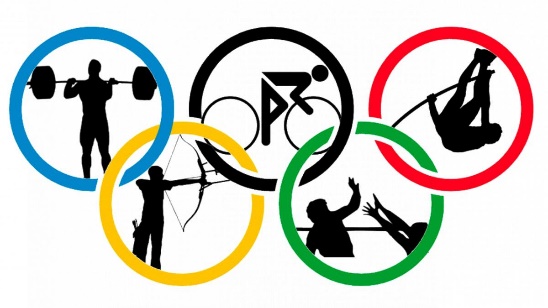 For at få det hele til at fungere optimalt, så spejderne får den allerbedste oplevelse, har vi behov for lidt forældrehjælp. I Bent Byg skal vi hjælpe med et par forældrehjælpsopgaver, meld gerne tilbage til lederne om I kan give en hånd med, der er både brug for noget parkeringsvagt om morgen og eftermiddagen, hjælp i køkkenet i løbet af dagen eller hjælp til rengøring af toiletter undervejs. 
Vi bliver altid glade for bare lidt hjælp!.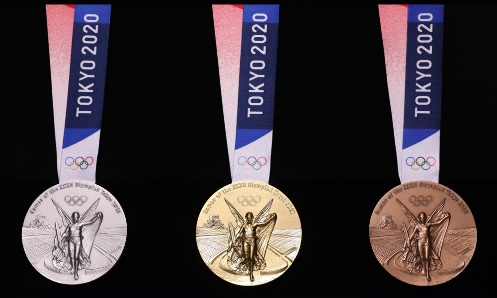 Tilmelding skal ske på gruppens hjemmeside, hvor det er vigtigt at oplyse, hvis I har mulighed for at hjælpe med gruppens forældre-hjælps-opgave, jeres barns eventuelle madallergier, og/eller hvis  der er noget, vi ledere skal være særligt opmærksomme på. Lørdag foregår selve divisionsturneringen sammen med alle de andre mikrospejdere fra Øresund Division rundt på Gurredam.Lørdagens løb foregår i perioden kl. 9-15.00.Tilmelding:		På hjemmesiden, https://www.bentbyg.dk/begivenhed/mikro-divisionsturnering Tilmeldingsfrist:	Søndag den 16. maj 2020Mødested:	Gurredam Spejdercenter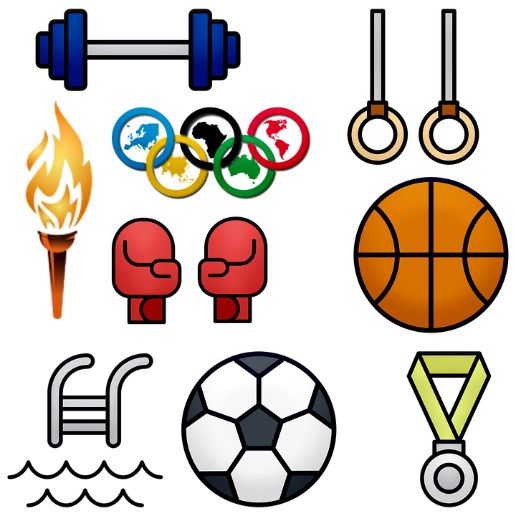 Mødetidspunkt:	Lørdag kl. 08:30Hjemkomst:	Afhentning på Gurredam Tidspunkt:	Lørdag kl. 15.30Medbring:	HUSK madpakke og drikkedunk!	Evt. regntøj alt efter vejret		En lille taske med tingene iPåklædning:	Uniform og spejdertørklæde 
samt praktisk tøjAdresse:	Gurredam, Gurrevej 322, 3000 Helsingør Mange spejderhilsenerMikro-lederne i Øresund Division